Вежливый переводПРЕДВАРИТЕЛЬНО УТВЕРЖДЕНАЯ, ПРЕДВАРИТЕЛЬНО УПОЛНОМОЧЕНАЯ и ПРЕДОПЛАЧЕНАЯ  АЗ ЕСМЬ — вечная сущность, ныне воплощенная в человечестве, состоящем из свободных, сознательных и живых женщин и мужчин, полностью проявленных в телах из плоти, костей и крови.
МЫ ЕСТЬ АЗ ЕСТЬ  НАРОД  - вечная сущность, активный голос живой природы, которая ныне претендует и располагает к адекватному восприятию и восприятию.Получатель несет ответственность за немедленную передачу или в разумные сроки уведомлений между подчиненными и вышестоящими в рамках организационной структуры компании в соответствии с обычаем, продвигаемым и принятым Единым торговым кодексом.
UCC §1-103 «ДОКТРИНА ГЛАВНОГО АГЕНТА» и последующие поправки	 - уведомление руководителя - уведомление работника, уведомление работника и уведомление руководителя -любому, кто претендует на эту роль/должность/должностьhttps://www.law.cornell.edu/ucc/1/1-103* НЕ ПОДЛЕЖИТ ОБСУЖДЕНИЮ *ВОСПРОИЗВОДЯЩИЙСЯ В ОСУЖДЕНИИ В СООТВЕТСТВУЮЩИХ МЕСТАХ ПЕРЕД ВСЕМ ЧЕЛОВЕЧЕСТВОМ,КАК ПЕРВИЧНЫЙ ИСТОЧНИК ВСЕГО ТВОРЕНИЯПеред всем человечеством я торжественно заявляю, что это клятвенное заявление,
в форме аффидевита, он ничего не скрывает, ни одна его часть не является ложной, и его содержание
они верны, насколько мне известно, Первоисточник, Первотворец — мой свидетель.
От Живой Женщины,  также воспринимается со звуком слов Маргарита Медонецкаявпредь именуется как Явсем, кто, наделенный необходимыми полномочиями, получает это Аффидевит, напоминается, что по закону
получатель обязан опровергнуть с надлежащими доказательствами пункт за пунктом или путем подачи под присягой письменного и должным образом проверенного заявления под страхом наказания за лжесвидетельство и мошенничество не позднее установленного в нем разумного периода времени, составляющего 15 последовательных календарных дней с момента получения настоящего акта. Также указывается, что любая полная или частичная неспособность опровергнуть заявления под присягой, включенные в этот документ в течение указанного периода времени, делает аффидевит неопровержимым для всех предусмотренных последствий.В течение этих сроков любые судебные действия любого рода исключены; каждый акт, нормативная процедура любого характера и последующие возможные исполнительные действия и / или в ходе судебного разбирательства приостанавливаются и прерываются IO SONO.Если даже один пункт аффидевита остается без ответа и / или неоспоримым,все аффидевит считается неоспоримым.Как только сроки прошли, МЫ ЕСТЬ АЗ ЕСМЬ  НАРОД, воплощение вечной сущности,распоряжается об отмене судебного решения и об отмене давности.Принимая во внимание принципы аффидевита:Все живущие мужчины и женщины знают, что основа права и торговли — говорить правду, только правду и ничего, кроме правды.Истина, как действительное утверждение реальности, суверенна в торговле.В бизнесе неоспоримый Аффидевит - это правда.В коммерции неоспоримый аффидевит имеет силу приговора; это закон и в силу закона.Все живые мужчины и женщины смогут создать справедливую компенсацию / средство правовой защиты, равное нанесенному ущербу, и придать ему законность, вставив его в свои аффидевиты.Все живые мужчины и женщины должны получить законные и законные средства правовой защиты/компенсации;
если средство правовой защиты не существует или если средство правовой защиты было искажено, вы можете создать средство правовой защиты для себя и придать ему достоверность, указав это в своем Аффидевите.Корпоративное управление основано на коммерческих письменных показаниях, коммерческих контрактах, коммерческих связях и т.п.Отметив следующие факты:По состоянию на 28 ноября 2012 г., в соответствии с Вечными, Универсальными и Международными документами Единого Народного Общественного Траста 1776 (OPPT1776), включая документы UCC № 2013032035, № 2012127914, № 2012127810, № 2012127854 и № 2012127907, на неограниченный срок, документ , # 2000043135, также должным образом зарегистрированный в общедоступном «Регистраторе дел», должным образом проверенный Вашингтонским округом Колумбия, Вашингтон, США, Соединенные Штаты Америки (официальная ссылка, которую нужно нажать и перейти после создания учетной записи):https://countyfusion4.kofiletech.us/countyweb/login.do?countyname=WashingtonDC, все подтвердили, без ущерба, nunc pro tunc, praeterea preterea, частная юридическая компания, Соединенные Штаты Америки, СОЕДИНЕННЫЕ ШТАТЫ, Соединенные Штаты, "ШТАТ ...", "Штат ..." и международные эквиваленты и с все юрисдикции, документы и др., которые утверждают, что они существовали, являются недействительными, аннулированными, должным образом аннулированными, I AM на основании jus causae. АННУЛИРОВАНИЕ ПО БАНКАМ НА БУМАГЕ Ссылка ИСТИННЫЙ ВЕКТОР: WA DC UCC Doc # 2012114776 от 24 октября 2012 года, а также предыдущие и последующие.Любые и все учредительные документы являются недействительными, недействительными или иным образом аннулированы, в том числе документы предполагаемого правительства частной юридической компании Правительство Российской Федерации (The Russian FederationOF CIK #: 531298725; SIC: 911-иностранные правительства), et idem sonans, включая любые и все его аббревиатуры, idem sonans или другие правовые формы, включая, помимо прочего, все формы права, также известные как Гражданский кодекс, Уголовный кодекс, Гражданско-процессуальный кодекс, Уголовно-процессуальный кодекс, Морской кодекс, Кодекс дорожного движения и др., финансовые и управленческие и включены и предусмотрены в нем; все без исключения ПРИНАДЛЕЖАЩИЕ ОФИСЫ, включая любых и всех ДОЛЖНОСТНЫХ ЛИЦ, включая ГОСУДАРСТВЕННЫХ ДОЛЖНОСТНЫХ ЛИЦ, всех правоохранительных органов, СОТРУДНИКОВ ГОСУДАРСТВЕННОЙ АДМИНИСТРАЦИИ, ИСПОЛНИТЕЛЬНЫХ ПРИКАЗОВ, ДОГОВОРОВ, КОНСТИТУЦИЙ, ПРИНАДЛЕЖАЩИХ ЧЛЕНОВ,Вышеупомянутая ДЕКЛАРАЦИЯ ФАКТОВ, документ UCC № 2012127914, объединенная и идентифицированная в этом акте, подтвержденная и переопределенная здесь, остается необоснованной и существует как Абсолютная Истина Закона, в торговле и в БЫТИИ, зарегистрированная в государственном реестре и доступная в онлайн-архив по следующему веб-адресу: https://archive.org/details/OPPTUCCFILINGSэто постановление Универсального Закона, действительное во всем мире и для всего мира.Кроме того, внимание обращается на DECLARATION & ORDER (ориг. DECLARATION & ORDER)
Ссылка: Документ UCC № 2012096074, 09 сентября 2012 г., надлежащим образом подтвержденный и ратифицированный КОММЕРЧЕСКИМ ЗАКОНОМ UCC, документ № 2012114586 и TRUE BILL UCC, документ № 2012114776, который устанавливает:добровольцы среди военных«Арестовать и взять под стражу всех без исключения лично, их агентов, сотрудников и других субъектов, независимо от выбора места жительства, которые владеют, управляют и поддерживают частные денежные системы, выпуская, собирая, приводя в действие системы правоприменения или которые внедряют системы рабства в отношении граждан бесчисленных государств» и «возвращают все частные денежные системы, системы отслеживания, передачи, выпуска, сбора, системы судебного исполнения, которые реализуют системы рабства»."... Все существа Творца без промедления помогают всем государственным служащим, указанным здесь, осуществлять, охранять, сохранять и завершать этот ПРИКАЗ всеми средствами Творца и созданными, как указано в настоящем документе, его собственными силами, при его содействии и под его полным личная ответственность ... ".Отныне надлежащим образом информированные ответчики действуют исключительно под собственную и неограниченную ответственность, имущественную и личную, каждый как физическое лицо, в отличие от физического лица, юридического лица, должностного лица и т.п. et idem sonans, без корпоративной государственной защиты. сети, без какого-либо иммунитета, несут ответственность за прямой или косвенный ущерб в соответствии с Законом о торговле ЕДИНОГО КОММЕРЧЕСКОГО КОДЕКСА (UCC), единственной формой права, которая все еще действует, сохраняется и защищается общественным порядком UCC §1-103 и последующими документами, за любые и все виды незаконного и незаконного поведения, которые наносят любой и весь ущерб и / или убытки каждому Homo qui vivit (в отличие от Экстерриториального органа, законного представителя LR, человека, человека, физического лица, юридической фикции, гражданина,пользователь, пациент, физическое лицо, юридическое лицо, юридическое лицо, судебный обвинительный центр и тому подобное), в том числе психофизический и материальный ущерб, причиненный в результате:	 
задержание, осмотр, обыск и любые другие формы ограничения и лишения неотъемлемых свобод; принудительное лечение (TSO), вакцинация, молекулярные тесты, тесты на антигены, серологические тесты, анализы слюны, назофарингеальные тесты, инвазивные медицинские практики без свободного и осознанного согласия, любые и все известные и неизвестные тесты и инструменты, специально не упомянутые здесь, используемые для взятие биологических образцов, генетического материала и т.п. и др.; из так называемого зеленого сертификата здоровья или «Green Pass» et similia et idem sonans; от дискриминации, остракизма, мошенничества, правонарушений и тому подобного; любые и все формы, методы, структуры и методы ипотеки, финансирования, овердрафта, овердрафта, процентов, сборов, гарантии, поручительства, инвестиций и т.п. и т.п.; конфискация имущества,	
Следовательно, если они будут продолжать действовать от имени и от имени организации, лишенной права выкупа, недействительной, аннулированной и аннулированной, причиняя какой-либо вред живым и свободным мужчинам и женщинам, как это установлено в настоящем документе, Ответчики в своем индивидуальном и неограниченном качестве придут к быть абсолютно ответственным.Такие действия приводят к законным разбирательствам, возбужденным против Ответчиков в соответствии с публичным порядком UCC §1-305, включая, помимо прочего, ипотеку активов Ответчиков; даже если очень серьезное преступление порабощения Homo совершается здесь, вивит в живом теле из плоти, костей и крови, мужчин и женщин, живых и свободных от Земли, составляющих Новое Управление, вступившее в силу и управляемое АЗ ЕСМЬ МЫ ЕСТЬ НАРОД.	
https://www.law.cornell.edu/ucc/1/1-305Поэтому действуйте полностью в соответствии с Коммерческим законодательством., в соответствии с государственной политикой UCC §1-103 и процедурой The One People's Public Trust 1776, в качестве индивидуального лица, без корпоративной государственной сети защиты, под вашей полной и неограниченной личной и имущественной ответственностью, под страхом наказания за лжесвидетельство, мошенничество и предубеждение и бесчестие перед Первотворцом и Естественным, Вселенским, Божественным, Вечным Законом и Свободной Волей.Опровержение всех документов процедуры, поданных Единым народным общественным трестом 1776 г., до сих пор не полученных властями, должно считаться действительным только в том случае, если оно принесено под присягой, должным образом проверено под страхом наказания за лжесвидетельство и мошенничество в компетентных судах и перед Первотворцом.Созрев обоснованное сомнение в распространении практики коррупции в ущерб индивидуальному и коллективному суверенитету народов Земли и констатировав невозможность опровергнуть упомянутые выше депозиты, без ущерба для признанного Вами основного права " сопротивление любой форме внешнего или внутреннего угнетения», согласие I AM прямо отзывается и отрицается любые и все формы узурпации основных прав, которые являются неотъемлемыми, неотчуждаемыми, конвертируемыми в привилегии и ранее существовавшими в любой форме. администрации.	
Этот отказ действителен как заявление об отделении от коррумпированной системы, при этом все права декларанта формально сохраняются - UCC 1-308. https://www.law.cornell.edu/ucc/1/1-308По состоянию на 25 ноября 2021 г., НЕИЗВЕСТНОЕ АФИДЕВИТ УИК, Уведомление и доказательства бесчестия - UCC 3-503 и UCC 3-505, ПРАВИТЕЛЬСТВУ SEDICENT предполагаемой Итальянской Республики (ITALY REPUBLIC OF CIK # 0000052782; SIC: 8888- ИНОСТРАННЫЕ ПРАВИТЕЛЬСТВА), посланные МЫ И Я НАРОД, это СУД во всех его 27 пунктах), что влечет за собой окончательное прекращение любых коммерческих контрактов от происхождения до мошенничества, лжи и порабощения (см. прилагаемые квитанции о возврате).В силу того, что было сказано до сих пор, в дополнение к пунктам письменных показаний под присягой, отправленных самопровозглашенному ПРАВИТЕЛЬСТВУ заказным электронным письмом 1 июля 2021 г., которые остались неподтвержденными по истечении установленного срока, в результате чего из-за невыполнения обязательств было составлено соответствующее Уведомление и доказательства бесчестия от 15 октября 2021 г. в в соответствии с Кодексом UCC, статья 3-503 Средства правовой защиты, Исполнительный приказ о применении - Декларация и приказ и доказательства бесчестья в соответствии с Кодексом UCC, статья 3-505, https://www.law.cornell.edu/ucc/3/3-503, 		 ----https://www.law.cornell.edu/ucc/3/3-505
А ЕСМЬ МЫ НАРОД ГОВОРИТ, ЧТО:	

1. Уведомление и доказательства бесчестия после неспособности опровергнуть аффидевит ПРАВИТЕЛЬСТВА01 июля 2021 г. став окончательным суждением и твердым решением в торговле, оно повлекло за собой положение о перезаписывании статуса: Vivit Homo in mens, anima et spiritus, Маргарита Медонецкая, досудебный и догосударственный, теперь заменяет физическое ЛИЦО Медонецкая Маргарита плод относительной юридической фикции  Маргарита Медонецкая et idem sonans.		
Это правда? Ага?Если ответ НЕТ, Ответчик обязан опровергнуть с соответствующими доказательствами в течение 30 дней до указанного срока.
 Добавьте сюда свои баллы, если они есть. 
	
Это правда? ДА? Если НЕТ, опровергните.Пожалуйста, помните, что:В случае несоблюдения и применения вышеупомянутого опровержения не позднее, чем через 15 последовательных календарных дней с момента получения этого Аффидевита, IO SONO немедленно организует и объявляет об увольнении с ваших должностей и исполняющих ролей; устанавливает и определяет немедленное исполнение коммерческого залога, перечисленного выше, и средства правовой защиты/компенсации.Кроме того, он предусматривает регистрацию и аннулирование предполагаемых долгов, актов, предписаний, судебных запретов, положений, разбирательств и similia et idem sonans, отнесенных к юридической фикции. Медонецкая Маргарита et similia et idem sonans на сегодняшний день ничего не значат и отменены АЗ ЕСМЬ.АЗ ЕСМЬ МЫ ЕСТЬ, Маргарита Медонецкая  один НАРОД  распоряжается и заявляет:Ценность и Воспроизведение всех без исключения предписаний, созданных АЗ ЕСМЬ, в данном случае Проекций, Заявлений, Аффидевитов, и т. д. и т. п., ибеспрепятственно путешествовать с помощью любых и всех средств, предназначенных для создания движения и движения, используемых и которыми пользуется по свободному выбору I AM , также называемых автомобилями, автомобилями, транспортными средствами, грузовиками, фургонами, лодками, кораблями, лодками, самолетами и т.п. , и similia et idem sonans, по отношению ко всем землям, водам, воздуху и эфиру, в свободном проходе без ограничения и восприятия ограничений, называемых также: преградой, портовой зоной, таможней, границей, государством, посольствами, вселенными, мультивселенной, и любой и любой инструмент, направленный на ограничение Свободного Движения  АЗ ЕСМЬ во всех и всех МЕСТАХ, ИЗМЕРЕНИЯХ, ПРОСТРАНСТВЕ, ВРЕМЕНИ ипутешествовать с универсальным пропуском, созданным и выпущенным НАРОДОМ , с автографом и принятым IAM в качестве единственного проездного документа и включающим все без исключения условия, также воспринимаемые и выраженные в таких словах, как: паспорт, водительские права, водительские права лицензия, навигационная лицензия, лицензия ..., разрешение ..., свидетельство о регистрации, проверка и защита путешествующего транспортного средства и его пассажиров при полной ответственности и надежности АЗ ЕСМЬ как Homo qui vivit free на этой планете, ичто никакие заявленные просьбы о психофизическом обследовании, медицинском осмотре, осмотре глаз и т.п. et idem sonans на пригодность к путешествию не принимаются I AM, ичто приложения для всех без исключения средств передвижения DOAI — ДЕКЛАРАЦИЯ О ПРИМЕНЕНИИ I AM в рамках проекта свободного передвижения полностью заменяют все документы, предназначенные для разрешения движения любых и всех средств передвижения и проживания, включая, помимо прочего, Единый документ об обращении и владении транспортным средством, находящимся в пользовании (регистрационное удостоверение транспортного средства и свидетельство о праве собственности на транспортное средство);МЫ ЕСТЬ АЗ ЕСМЬ НАРОД уполномочивает Высшую Силу Порядка и Равновесия применить Военный приказ (ссылка UCC filingsDoc. # 2012096074), чтобы уволить и арестовать тех, кто действует в ущерб и бесчестие, и восстановить мир и гармонию на каждом плане существования.Ставя автограф, я заявляю, что АЗ  ЕСМЬ компетентен бесплатно свидетельствовать как Homo qui vivit in mens, anima et spiritus.БЕЗ ПРЕДУПРЕЖДЕНИЯ UCC §1-308 БЕЗ DISONOR
Vivit Homo в мужчинах, анима и дух_______________________________________IAM-mim-01291965Как общественный нотариус, красный отпечаток Homo qui vivit in mens, anima et spiritus преобладает над нотариальной печатью и заменяет ее, поэтому он закрепляет уникальное удостоверение подлинности автографа erga omnes, а также доказательство перед «Всем человечеством свой жизненный статус, вспоминая ярко-красный цвет крови как свидетельство этого факта.	

Эта форма аутентификации также является символом Ius Sanguinis доюридического и догосударственного аборигенного Человечества, которое охраняет Мать-Землю в соответствии с естественными принципами, а также универсальными и основанными 
НАРОДА  с благородным намерением гарантировать уважение к своим предкам и происхождению. 

Отпечаток пальца также соответствует обычным и привычным привычкам, обычаям и практикам, ныне закрепленным с незапамятных времен в соглашениях в честь между Homo et Homo. 	
Любая другая интерпретация этого метода герметизации, не упомянутая выше, категорически исключена.

Настоящее Аффидевит представляет собой Абсолютную Истину, всю Истину и ничего, кроме Истины, насколько мне известно на данный момент, в этой письменной форме, которая является фонетической транскрипцией моей Вибрационной Энергии, устно выраженной АЗ ЕСМЬ МЫ ЕСТЬ, ЭТО НАРОД, который свидетельствует об этом 


____________________________________ ___________________________________

автограф (ы), имя и фамилия разборчиво, отпечаток пальца и исх. IAM-mim-01291965 
https://www.law.cornell.edu/ucc/1/1-103QR-код, относящийся к коду UCC 1-103 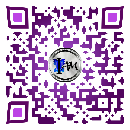 https://countyfusion4.kofiletech.us/countyweb/login.do?countyname=WashingtonDC
QR-код со ссылкой на официальный архив WA DC 	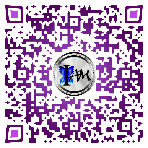  https://archive.org/details/OPPTUCCFILINGS
QR-код со ссылкой на архив OPPT UCC FILINGS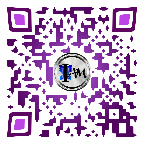 
https://www.law.cornell.edu/ucc/1/1-305
QR-код, относящийся к коду UCC 1-305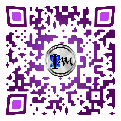 https://www.law.cornell.edu/ucc/1/1-308
QR-код, относящийся к коду UCC 1-308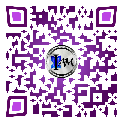 https://www.law.cornell.edu/ucc/3/3-503		 -----------
QR-код со ссылкой на код УКК 3-503	

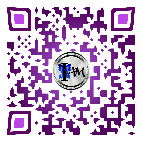 
https://www.law.cornell.edu/ucc/3/3-505
QR-код со ссылкой на код УКК 3-505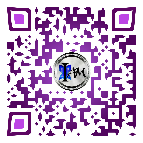 